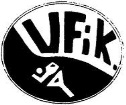 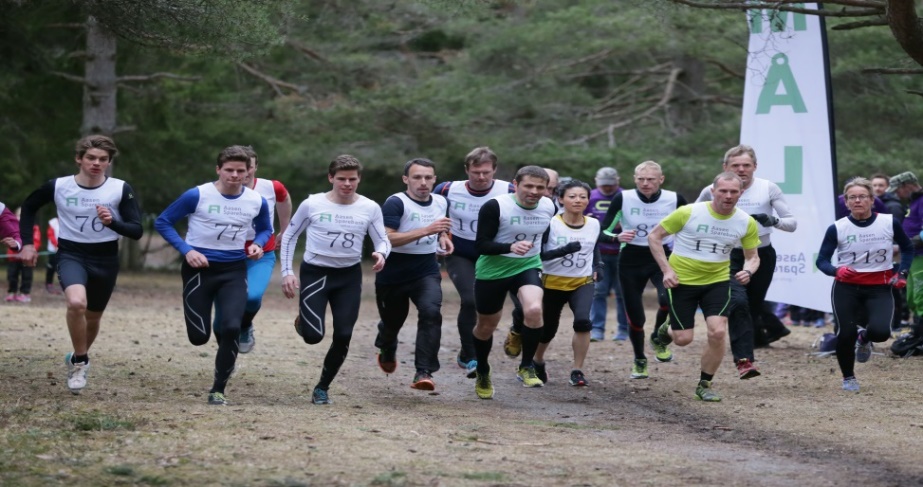  Verdal Friidrettsklubb ønsker velkommen til VERDAL RUN FOR FUNterrengløp og friidrettsaktivitetpå Ørin, Verdal torsdag 26.april 2018 kl 18   Distanser: 450 m jenter og gutter f. 2012-2006                                                                    6-10 år med fartsholder                                     850 m: j/g f 2002-2005                                    1600 m: j/g f 2001, kvinner og menn jr/sen/vet                           Mosjonsklasse : 850 m Påmelding online via Min idrett eller til verdalfik@outlook.com innen 23.4. Oppgi fødselsår  Etteranmelding fram til kl 1730 mot dobbel startkontigent. Tidsfristen er absolutt!Startkontigent: Konkurranse kr 120  Mosjon kr 70Medaljer/gavekort til alle i konkurranseklassene. Uttrekk av gavekort  i mosjonsklassen AKTIVITETSPARK på området der du kan                     prøve hekkeløp, spydkast, startblokker mm viser nyeste nytt innen løpe-  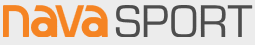                                                                 og fritidsbekledning                         wwww.verdalfik.no 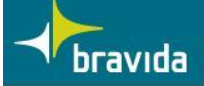 